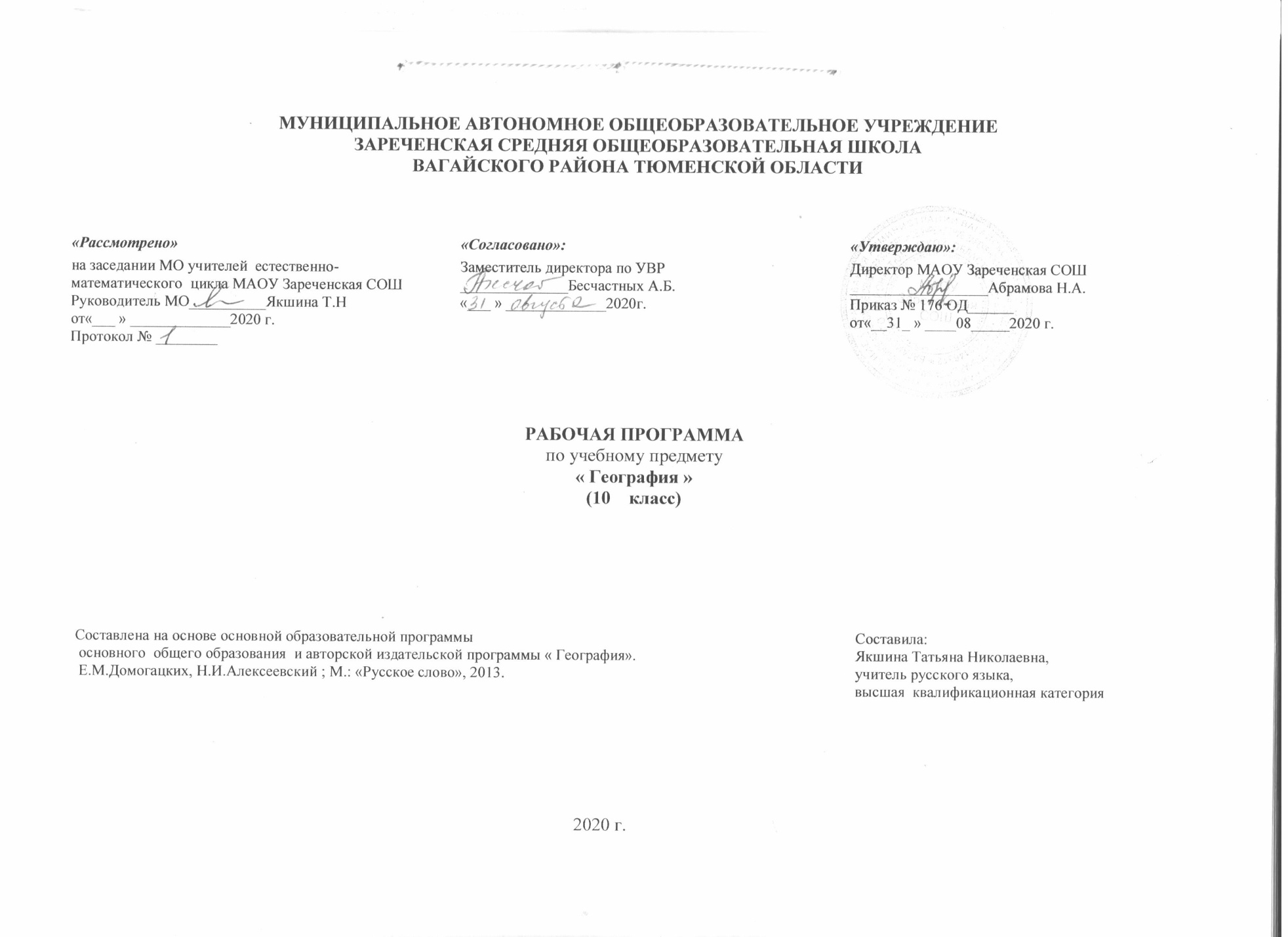 1.ПЛАНИРУЕМЫЕ РЕЗУЛЬТАТЫ ОСВОЕНИЯ УЧЕБНОГО ПРЕДМЕТА Предметные результаты обученияУчащийся должен: понимать значение географии как науки и объяснять ее роль в решении проблем человечества;  определять количественные и качественные характеристики географических объектов, процессов, явлений с помощью измерений, наблюдений, исследований;  составлять таблицы, картосхемы, диаграммы, простейшие карты, модели, отражающие географические закономерности различных явлений и процессов, их территориальные взаимодействия;  сопоставлять и анализировать географические карты различной тематики для выявления закономерностей социально-экономических, природных и геоэкологических процессов и явлений;  сравнивать географические объекты между собой по заданным критериям;  выявлять закономерности и тенденции развития социально-экономических и экологических процессов и явлений на основе картографических и статистических источников информации;  раскрывать причинно-следственные связи природно-хозяйственных явлений и процессов;  выделять и объяснять существенные признаки географических объектов и явлений;  выявлять и объяснять географические аспекты различных текущих событий и ситуаций;  описывать изменения геосистем в результате природных и антропогенных воздействий;  решать задачи по определению состояния окружающей среды, ее пригодности для жизни человека;  оценивать демографическую ситуацию, процессы урбанизации, миграции в странах и регионах мира;  объяснять состав, структуру и закономерности размещения населения мира, регионов, стран и их частей;  характеризовать географию рынка труда;  рассчитывать численность населения с учетом естественного движения и миграции населения стран, регионов мира; анализировать факторы и объяснять закономерности размещения отраслей хозяйства отдельных стран и регионов мира; характеризовать отраслевую структуру хозяйства отдельных стран и регионов мира; приводить примеры, объясняющие географическое разделение труда; определять принадлежность стран к одному из уровней экономического развития, используя показатель внутреннего валового продукта; оценивать ресурсообеспеченность стран и регионов при помощи различных источников информации в современных условиях функционирования экономики; оценивать место отдельных стран и регионов в мировом хозяйстве; оценивать роль России в мировом хозяйстве, системе международных финансово-экономических и политических отношений; объяснять влияние глобальных проблем человечества на жизнь населения и развитие мирового хозяйствауметь ориентироваться в актуальной тематике региона.Метапредметные результаты обученияУчащийся должен уметь:ставить учебные задачи, вносить изменения в содержание учебной задачи и выбирать наиболее рациональную последовательность ее выполнения;планировать и корректировать свою деятельность в соответствии с ее целями, задачами и условиями;оценивать свою работу в сравнении с существующими требованиями;пользоваться различными способами самоконтроля;классифицировать в соответствии с выбранными признаками, систематизировать и структурировать информацию;формулировать проблемные вопросы, искать пути решения проблемной ситуации;пользоваться навыками анализа и синтеза;искать и отбирать необходимые источники информации;представлять информацию в различных формах (письменной и устной) и видах;работать с разными видами текстов (учебным текстом и внетекстовыми компонентами) — научно-популярными, публицистическими, художественными: составлять тезисный план, выводы, конспект, тезисы выступления; переводить информацию из одного вида в другой (текст в таблицу, карту в текст и т. п.);использовать различные виды моделирования исходя из учебной задачи;создавать собственную информацию и представлять ее в соответствии с учебными задачами;составлять рецензии, аннотации;выступать перед аудиторией, придерживаясь определенного стиля при выступлении; вести дискуссию, диалог;находить приемлемое решение при наличии разных точек зрения.Личностные результаты обучения курсуУчащийся должен обладать:российской гражданской идентичностью и гражданской позицией;мировоззрением и нравственным сознанием, соответствующим современному уровню развития науки и общественной практики, основанным на диалоге культур, а также осознанием своего места в поликультурном мире на основе усвоения общечеловеческих ценностей;толерантным сознанием и поведением в поликультурном мире, готовностью и способностью вести диалог с другими людьми;коммуникативными навыками сотрудничества в образовательной, общественно полезной, учебно-исследовательской, проектной и других видах деятельности;готовностью и способностью к образованию, в том числе самообразованию, сознательным отношением к непрерывному образованию как условию успешной профессиональной общественной деятельности2. СОДЕРЖАНИЕ УЧЕБНОГО ПРЕДМЕТА  Введение(1 час)География как наука. Методы географических исследований. Виды и значение географической информации. Геоинформационные системы. Основные понятия: геоинформационные системы.Тема 1. Страны современного мира (4часа)Уровень социально-экономического развития. Внутренний валовой продукт. Страны развитые и развивающиеся. «Большая восьмерка», страны переселенческого капитализма, страны с переходным типом экономики, новые индустриальные страны. Основные понятия: ВВП, развитые страны, развивающиеся страны, страны переселенческого капитализма, новые индустриальные страны, страны с переходным типом экономики, «Большая восьмерка».Практическая работа: 1. Составление графиков, картосхем и диаграмм на основе статистической информации.Тема 2. География населения мира (8 часа) Динамика численности населения мира в разные исторические периоды. Современная численность населения мира, отдельных стран и регионов. Рождаемость, смертность и естественный прирост – главные демографические показатели. Естественный прирост населения в разных странах и регионах. Типы воспроизводства населения. Демографический кризис и демографический взрыв. Их причины и последствия. Теория «демографического перехода». Демографическая политика. Ее цели в странах с разным типом воспроизводства населения. Этнический (национальный) состав населения. Крупнейшие народы мира и языковые семьи. Рабочие языки ООН. Религиозный состав населения мира. Мировые и этнические религии.  Этно-религиозные конфликты. Возрастной и половой состав населения. Половозрастные пирамиды.Трудовые ресурсы и экономически активное население. Проблема безработицы и ее географические особенности. Общий рисунок расселения человечества на планете. Плотность населения. Неравномерность размещения населения. Сгустки населения. Роль природных, экономических и демографических факторов. География мировых миграционных процессов, их причины и следствия. «Перекачка умов». Урбанизация  как всемирный процесс, ее особенности в развитых и развивающихся странах. Ложная урбанизация. Крупнейшие города мира. Агломерации и мегалополисы. Сельское населения и формы его расселения. Актуальная тематика для регионаДемографическая ситуация в Вагайском районе  (Вагайский отдел ЗАГС). Миграционная подвижность в Вагайском районе (МП УФМС с.Вагай).Религиозная принадлежность жителей  Вагайского района  (храм Святой Троицы    с.Черное). Образование и религия (Тобольская православная духовная семинария).Основные понятия: демография, демографический переход, демографический кризис, демографический взрыв, половозрастные пирамиды, этнос, рабочие языки ООН, мировые и этнические религии, плотность населения, миграции, урбанизация, субурбанизация, мегалополис.Практические работы: 1. Сравнительный анализ карт народов и мировых религий. 2. Анализ половозрастных пирамид разных стран, объяснение причин выявленных различий. 3. Подбор примеров стран однонациональных и многонациональных. 4. Объяснение причин миграционных процессов в Европе. 5. Составление списка стран, в котрых государственным языком являются: а) английский, б) французский, в) русский, г) немецкий. 6. Обозначение на контурной карте крупнейших агломераций и мегалополисов.Тема 3.  Мировые природные ресурсы и экологические проблемы ( 7часов) Развитие отношений между природой и человеком: охотничий, аграрный, индустриальный и современный этапы. Присваивающее и производящее хозяйство. Воздействие на природу. Природа и географическая (окружающая) среда. Природопользование рациональное и нерациональное. Классификация природных ресурсов и обеспеченность ими отдельных стран. Понятие о природно-ресурсном потенциале  и ресурсообеспеченности. Классификация стран по ресурсообеспеченности.Минеральные ресурсы мира. Современная география топливных, рудных и нерудных полезных ископаемых. Обеспеченность минеральным сырьем различных государств и регионов. Металлогенетические пояса.  Проблема исчерпания запасов минерального сырья. Территориальные сочетания полезных ископаемых. Комплексное освоение ископаемых.Земельные ресурсы. Земельный фонд и его структура. Использование пахотных площадей планеты. Деградация почв. Опустынивание – глобальная проблема.Лесные ресурсы.  Их размещение на планете: северный и южный лесные пояса. Обеспеченность лесными ресурсами различных государств и регионов. Сокращение площади лесов планеты, его масштабы и последствия. Актуальная тематика для регионаГеография лесного хозяйства Тюменской области: Вагайское лесничество (экскурсия)Ресурсы пресной воды. Роль речных вод в жизни человека. Неравномерность в обеспечении стран и регионов пресной водой. Пути преодоления нехватки водных ресурсов. Ухудшение качества воды. Сточные воды. Оборотное водоснабжение.Ресурсы Мирового океана.  Роль океана в обеспечении человечества разнообразными ресурсами. Биологические ресурсы. Аквакультура и марикультура. Виды минеральных ресурсов океана. Энергетические ресурсы: используемые и потенциальные. Другие виды ресурсов. Альтернативные источники энергии. Гелиоэнергетика и ветроэнергетика. Ресурсы внутреннего тепла Земли. Рекреационные ресурсы, их виды. Изменение роли отдельных ресурсов в связи с появлением новых видов отдыха. Туристический бум. Объекты Всемирного наследия.Экология. Экологические проблемы, неизбежность их существования. Возможные пути их решения: экстенсивный и интенсивный. Загрязнение литосферы, атмосферы и гидросферы. Парниковый эффект. Разрушение озонового слоя. Глобальное потепление. Замкнутые технологические циклы и безотходные технологии.Основные понятия: рациональное и нерациональное природопользование, природные ресурсы, ресурсообеспеченность, металлогенетические пояса, земельный фонд, сточные воды, опустынивание, рекреационные ресурсы, альтернативные источники энергии, экология, экологические проблемы.Практическая работа: 1. Определение обеспеченности стран различными видами природных ресурсов. Тема 4. Мировое хозяйство и научно-техническая революция (4часа) Формы разделения труда. Международное географическое разделение труда. Мировое хозяйство как совокупность национальных хозяйств стран  мира. Международная хозяйственная специализация государств: роль географических факторов. Типы стран по их роли в МГРТ. Международная экономическая интеграция. Транснациональные корпорации. Крупнейшие международные отраслевые и региональные союзы.Современный этап НТР и его характерные черты. Влияние НТР на территориальную и отраслевую структуру мирового хозяйства. Старые, новые и новейшие отрасли промышленности. Наукоемкие отрасли. Авангардная тройка отраслей. Старопромышленные районы. Промышленные районы нового освоения и высоких технологий.. Основные понятия: разделение труда, МГТР, отрасль международной специализации, экономическая интеграция, ТНК, НТР.Практическая работа: 1. Определение стран экспортеров основных видов сырья,  промышленной и сельскохозяйственной продукции, разных видов услуг. Актуальная тематика для регионаГеография мирового хозяйства: ПАО «СИБУР Холдинг» ООО «Тобольск -Полимер»(г. Тобольск);Энергосистема Вагайского района (АО «Тюменьэнерго», Вагайский РЭС);АПК Вагайского района (экскурсия на с/х предприятия)ТЕМА 5. Общая характеристика отраслей мирового хозяйства (9часов)   Промышленность мира. Топливно-энергетическая промышленность. Нефтегазовая и угольная промышленность. Грузопотоки топлива. Страны экспортеры и страны импортеры. Электроэнергетика. Роль электростанций разных видов в мировом производстве электроэнергии. Специфика электроэнергетики разных стран. Обрабатывающая промышленность: машиностроение, металлургия, химическая, лесная и легкая промышленность. Связь уровня развития обрабатывающей промышленности с уровнем социально- экономического развития государств. Мировые лидеры в различных отраслях промышленного производства. Сельское хозяйство, его отраслевой состав. Земледелие и животноводство. Аграрные отношения в странах разного типа. Продовольственное и товарное сельское хозяйство. «Зеленая революция» и ее сущность. Мировые лидеры в производстве сельскохозяйственной продукции. Транспорт мира и его состав. Значение и особенности разных видов транспорта в мировых перевозках грузов и пассажиров.  Грузооборот и пассажирооборот. Густота транспортной сети. Транспортные сети радиального и линейного типа. Особая роль морского транспорта. «Контейнерная революция» и «контейнерные мосты». Особенности организации транспорта развитых и развивающихся стран. Международные экономические отношения, их формы. Свободные экономические зоны. Международная торговля: товарная структура и географическое распределение. Другие формы МЭО: кредитно-финансовые, производственные, предоставление услуг.  Основные понятия:  «зеленая революция», контейнеризация, СЭЗ.Практическая работа: 1. Составление тест-опросника по теме.Тема 6. Глобальные проблемы  человечества и их взаимосвязь (1 час)Понятие о глобальных проблемах их типах и взаимосвязях. Проблемы выживания и проблемы развития. Сырьевая, демографическая, продовольственная и экологическая – главные из глобальных проблем. Возможные пути их решения. Роль географии в решении глобальных проблем  человечества.Основные понятия:  глобальные проблемы, глобализация.Практическая работа: 1. Составление схемы «Взаимные связи глобальных проблем».ТЕМАТИЧЕСКОЕ РАСПРЕДЕЛЕНИЕ ЧАСОВ                              Тематическое планирование с указанием  количества часов, отводимых на освоение темы      №п/пТемаКоличество  часов1Глава 1. Введение 1 час2Глава 2. Страны современного мира4 часа3Глава 3. . География населения мира8 часов4Глава 4.Мировые природные ресурсы и экологические проблемы 7 часов5Глава 5.Мировое хозяйство и научно-техническая революция 4 часа6Глава 6. Общая характеристика отраслей мирового хозяйства 9 часов7Глава 7. Глобальные проблемы  человечества и их взаимосвязь 1 часИТОГО:34 часа№п\п                                                Тема  Кол-во часов1Географическая наука.12Классификации стран современного мира.13Типы стран современного мира14Развитые и развивающиеся страны.15Практическая работа16Численность и динамика населения мира17Воспроизводство населения18Расовый и половозрастной состав населения.19Этнический и религиозный состав населения.110Размещение и миграции населения.111Городское и сельское население.112Практическая работа.113Обобщение по теме: «Население»114Взаимодействие общества и природы115Природные ресурсы и закономерности их размещения. Минеральные ресурсы116Земельные, водные, лесные ресурсы.117Ресурсы Мирового океана и другие виды ресурсов.118Загрязнение окружающей среды. Экологические проблемы современности.119Практическая работа120Обобщающий урок по теме: «Мировые природные ресурсы»121Мировое хозяйство и географическое разделение труда122Отраслевая и территориальная структура мирового хозяйства123Научно-техническая революция и мировое хозяйство124Обобщающий урок по теме: «Мировое хозяйство»125Факторы размещения отраслей мирового хозяйства126Топливно-энергетический комплекс127Металлургия и машиностроительный комплекс128Химическая, лесная и легкая промышленность129Сельское хозяйство130Транспорт 131Международный экономические отношения132Практическая работа133Обобщающий урок по теме: «Характеристика отраслей мирового хозяйства»134Глобальные проблемы, их причины, суть. Пути решения глобальных проблем1